Федерация спортивного туризма России«Всероссийская школа инструкторов туризма - 2019»Дополнительная информация 3.О проведении Всероссийского семинара «Проблемы спортивного туризма».1.Цели и задачи.     Объединить под эгидой Федерации спортивного туризма России людей, жизнедеятельность которых осуществляется в природной среде.      Определить, какие проблемы в активном туризме необходимо решить в первую очередь, и наметить пути решения этих проблем.Создать команду из людей, имеющих желание решать туристские проблемы.По итогам семинара сделать план деятельности по решению отдельных проблем.2.Время и место проведения.     С 24 по 28 ноября 2019 г. в туристско-спортивном приюте «Святогорово» (Московская область, Дмитровский район, деревня Святогорово).    Информацию о месте проживания можно увидеть по адресу: http://sviatogorovo.ru/3.Руководство.	    Общее руководство подготовкой и проведением семинара осуществляется: Федерацией спортивного туризма России (ФСТР) и «Всероссийской школой инструкторов туризма» («Школа»).                           Непосредственное проведение семинара возлагается на руководителя семинара Валерия Гоголадзе – вице-президента ФСТР и руководителей отдельных направлений деятельности по решению проблем в активном туризме.4.Участники.     На семинар приглашаются участники старше 18 лет, имеющие желание решать туристские проблемы и прошедшие предварительный заочный отбор (Кастинг).     Порядок проведения Кастинга будет направлен участникам, подавшим предварительную заявку. Если у Вас есть свой взгляд на решение проблем активного туризма, то кастинг не станет для Вас препятствием для участия в семинаре.     К участию в семинаре без прохождения Кастинга могут быть допущены члены президиума ФСТР и руководители федераций субъектов РФ.5.Направления работы семинара.Кадры:     В настоящее время для вида спорта «Спортивный туризм» присвоение спортивных разрядов и званий фактически не связано с наличием у спортсменов инструкторской подготовки. Гиды и инструктора по туризму необходимы для работы в туристских фирмах, детских и молодежных летних лагерях, на активных туристских маршрутах.      Федерации спортивного туризма субъектов РФ, имеющие многолетний опыт проведения школ по подготовке туристских кадров спортивного туризма, могли бы не пускать на самотек эту проблему.      В рамках семинара планируется создание группы преподавателей для проведения учебных сборов по подготовке туристский кадров в рамках «Всероссийской школы инструкторов туризма» (Положение прилагается).Школа.     В рамках семинара планируется прием зачетов (экстернат) по категориям общественных туристских кадров. Для участия в зачетах участникам необходимо иметь предшествующий спортивный и инструкторский опыт согласно Положения о «Всероссийской школе инструкторов туризма» (Школа).     Участникам, успешно сдавшим экзамены по инструкторской подготовке, вручаются соответствующие официальные документы об окончании Школы.    Массовый туризм.     Реальное количество людей, которые живут и путешествуют в природной среде, на порядок больше, чем людей, которые занимаются этой деятельностью в рамках ФСТР. Походы выходного дня, путешествия по миру, деятельность отдельных ведомств и проведение различных лагерей в природной среде - все эти занятия требуют туристских знаний и умений.      Устав ФСТР дает возможность нам заниматься всем этим, но мы в настоящее время теряем это направление, оставаясь в стороне от него.Документы.     Большинство нормативных документов спортивного туризма пришли к нам из СССР.  За последние годы были созданы новые документы и переделаны старые. С одной стороны, у нас есть недостаток опыта по созданию нормативных документов, с другой – нам необходимо угнаться за все возрастающими требованиями Минспорта.      К сожалению, стала заметна тенденция что при корректировке документов, авторы добавляют свои дополнительные чрезмерные требования. А наличие сложных для понимания и трудновыполнимых требований не увеличивает количество занимающихся спортивным туризмом, а только усложняет жизнь руководителям федераций, которые еще пока тянут эту работу в силу своей любви к туризму.  Средства.      Средств у спортивного туризма совсем немного. У государства и у занимающихся спортивным туризмом средств тоже немного. А туризм - спорт не дешевый. Что делать и где взять средства?      Общественные организации могут получать гранты: у государства, у ведомств, у различных фондов. Можно находить спонсоров, меценатов и инвесторов.       Можно зарабатывать, используя свои знания и опыт в туризме: готовить кадры для коммерческих фирм и ведомств, предоставлять платные услуги для массового туризма и многое другое. Чтобы средства появились, надо учиться их зарабатывать. Жизнедеятельность человека в природной среде.      В настоящее время решать проблемы жизнедеятельности человека в природной среде приходится в 14 ведомствах, 26 видах спорта и во многих общественных организациях, осуществляющих свою деятельность вне населенных пунктов.     К сожалению, в основном, каждый решает свои проблемы самостоятельно, в России нет единого центра, который собирает и распространяет ранее накопленный опыт по данной проблеме.    Этой работой может заняться ФСТР, имеющий более чем 120 летний опыт такой деятельности.Молодежь.     Будущее всегда за молодежью. К сожалению, количество молодых людей, занимающихся туризмом в рядах ФСТР, в настоящее время незначительное.      Как привлечь молодежь к занятиям спортивным туризмом? И как молодежь могла бы помочь в решении проблем, накопившихся в туризме? И как не потерять туристские знания и опыт, накопленный предшествующими поколениями людей?6.Программа.7.Финансирование.     Расходы по организации и проведению семинара - за счет проводящих организаций, спонсорской помощи и организационных взносов в размере 2200 рублей за одного участника. (орграсходы, проживание в п туристско-спортивном приюте «Святогорово», душ, туалеты, кухня для самостоятельного приготовления пищи, продукты для приготовления общих ужинов, в течение дня - чай, кофе и кипяток).     Расходы по участию в семинаре: организационный взнос, проезд до места проведения семинара, продукты для самостоятельного приготовления завтраков и обедов за счет командирующих организаций или личных средств участников. 8. Заявки.       Для плановой подготовки к проведению семинара каждый участник должен в срок до 1 ноября 2019 г. подать предварительную заявку на участие в семинаре и в срок до 6 ноября оплатить страховой взнос в размере 2000 рублей.     Страховой взнос будет возвращен участнику после завершения семинара при условии соблюдения инструкции по мерам безопасности (прилагается).       Участники, не оплатившие вовремя страховой взнос, могут быть допущены к участию в семинаре при наличии возможности у организаторов фестиваля и с увеличением организационного взноса на 50 %.     В предварительной заявке указываются: Слово: Семинар, Населенный пункт, Фамилия, Имя и Отчество участника, его сотовый телефон, электронная почта, названия направлений работы семинара, в которых он планирует принимать участие на семинаре (не более трех).Пример предварительной заявки: Семинар - Брянск - Иванов Виктор Иванович - 89154443332 - viktor55@mail.ru – Кадры, Молодежь.     Предварительную заявку необходимо отправить на E-mail: val444@gmail.com     Укажите тему письма: Семинар - ФСТР.     Дополнительная информация по семинару будет отправлена на электронную почту слушателя после получения предварительной заявки.   По Вашему запросу мы можем отправить Вам письмо-приглашение на участие в семинаре от ФСТР.ВНИМАНИЕ: Просьба присылать предварительную заявку раньше окончания срока ее подачи, так как участие в Кастинге может занять до 15 дней.Контакты: Валерий Гоголадзе, вице-президент Федерации спортивного туризма России,Начальник Всероссийской Школы инструкторов туризма.E-mail - val444@gmail.com   Тел.  (WhatsApp) +7 988 1481649  Скайп: val4445Официальный сайт Федерации спортивного туризма России: http://www.tssr.ru/   раздел: Молодежный туризмОфициальный сайт Школы инструкторов: http://mt.moy.su/   	ИНСТРУкЦИЯ ПО МЕРАМ БЕЗОПАСНОСТИ во время проведения Всероссийского семинара «Проблемы спортивного туризма» 1.Общие положения.Все участники Всероссийского семинара «Проблемы спортивного туризма» (Семинара), проводимого в рамках мероприятий «Всероссийской школы инструкторов туризма – 2019» («Школа») в период с 24 по 28 ноября 2019 г. должны знать и соблюдать настоящую Инструкцию по мерам безопасности, положение о «Школе» и дополнительную информацию, связанную с проведением семинара.Ответственность за знание и выполнение участниками Семинара вышеизложенных документов, а также за собственную жизнь и здоровье возлагается лично на самих участников, с чем они будут ознакомлены под личную роспись при регистрации перед началом Семинара.Участники Семинара во время проведения занятий, должны соблюдать нормы поведения в общественных местах, не употреблять ненормативную лексику, быть взаимно вежливыми и дисциплинированными.2.ПРОВЕДЕНИЕ МЕРОПРИЯТИЯЙ СЕМИНАРА.2.1. Участникам Семинара необходимо:Выполнять все просьбы организаторов Семинара, соблюдая при этом меры личной безопасности;Соблюдать правила личной гигиены, следить за чистотой и порядком в местах проживания и проведения занятий;Соблюдать меры безопасности при работе с острыми предметами, открытым огнем, горячей пищей и посудой. Не употреблять в пищу испорченные продукты, дикорастущие растения, не пить загрязненную и не кипяченую воду из водоемов;Не нарушать границы частных владений, находящихся рядом с местом проживания и проведения занятий;Не повреждать и уничтожать зелёные насаждения, природные и архитектурные памятники;Наводить за собой порядок и оставлять мусор только в специально отведенных местах. Участникам Семинара запрещается:Покидать места проживания и проведения занятий без разрешения руководителя Семинара; Нарушать сроки и форму подачи заявок на участие в Семинаре, а также не исполнять свои поданные заявки;Приносить и распивать любые спиртные напитки, включая пиво;Хранить, употреблять и распространять наркотические вещества. 2.3. Участники Семинара несут материальную ответственность за причинённый материальный ущерб оборудованию организаторов Семинара, а также местам проживания и проведения занятий. 2.4. В случае Чрезвычайного Происшествия (ЧП) участники Семинара обязаны: оказать помощь пострадавшему, сообщить о ЧП руководителю Семинара, транспортировать пострадавшего самостоятельно или с помощью организаторов в ближайшее медучреждение.2.5.	Все слушатели «Школы» вносят страховой взнос в размере 2000 руб. 2.6. Страховой взнос возвращается участникам Семинара после завершения работы Семинара, кроме следующих случаев: а) Неучастие в работе Семинара; б) Нарушение п. 2.2 настоящей «Инструкции» 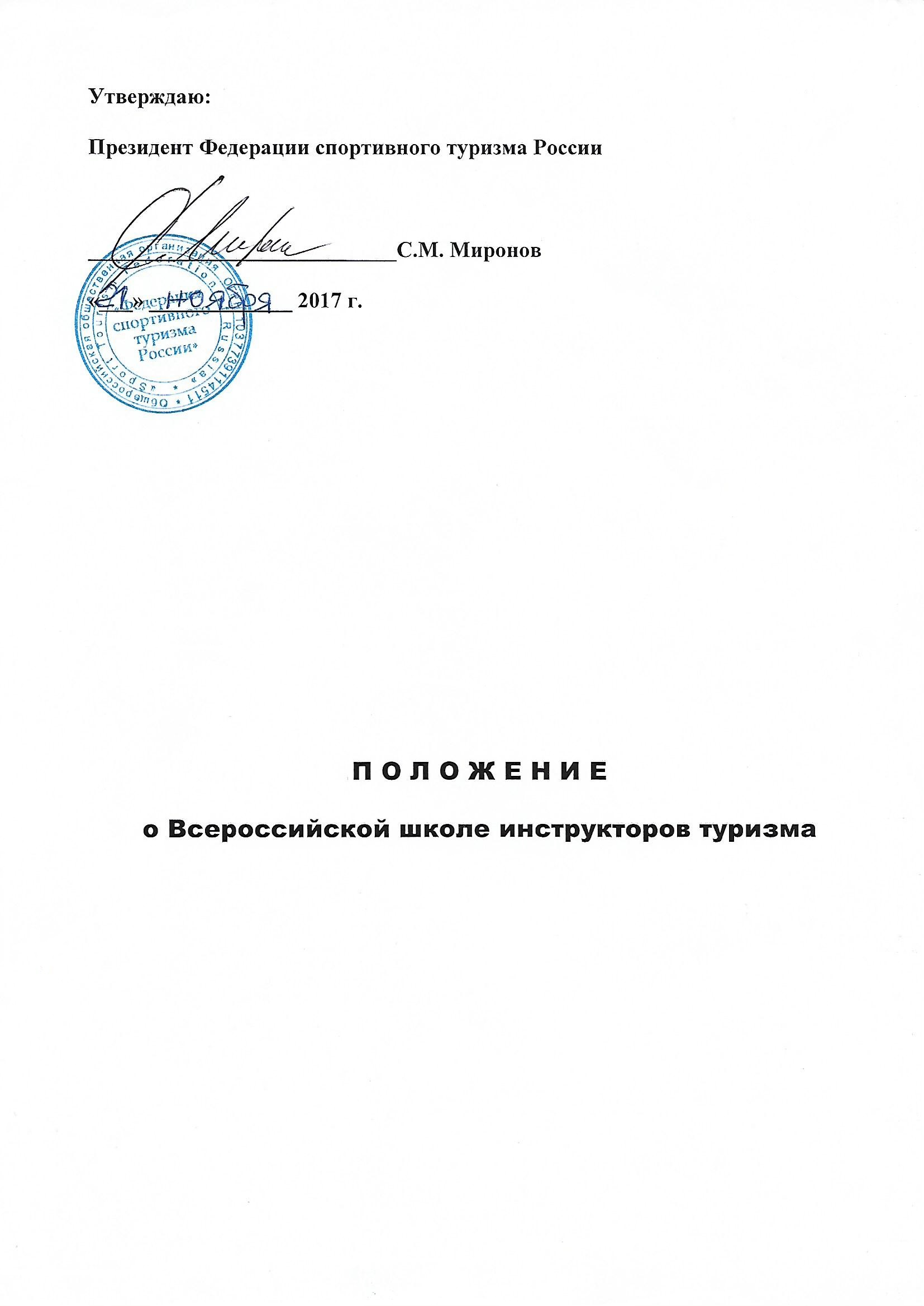 П О Л О Ж Е Н И Ео Всероссийской школе инструкторов туризмаЦЕЛИ И ЗАДАЧИ.     Развитие туристского движения в России, усиление его социальной значимости. Создание правовых и экономических условий для развития в России молодежного туризма.     Профессиональная ориентация и подготовка кадров для молодежного туризма. Создание для молодежи возможности путешествовать и вести  здоровый образ жизни.      Проведение массовых Всероссийских молодежных туристских мероприятий с обменом опытом работы между регионами России. ВРЕМЯ И МЕСТО ПРОВЕДЕНИЯ.     «Всероссийская школа инструкторов туризма» (далее «Школа») проводится ежегодно с января по декабрь. Место проведения отдельных мероприятий «Школы» согласно дополнительной информации.3. РУКОВОДСТВО.     «Школа» проводится Федерацией спортивного туризма России, Межрегиональной общественной организацией содействия развитию туризма «Наш Туризм» и Туристско-спортивной федерацией г. Сочи.                            Непосредственное проведение Всероссийской Школы инструкторов туризма возлагается на начальника, завуча и инструкторов «Школы». 4. СЛУШАТЕЛИ «ШКОЛЫ».     Слушателями «Школы» могут быть все желающие заниматься развитием спортивного туризма в России, согласные выполнять данное положение, дополнительную информацию о «Школе» и представившие необходимые документы.     К моменту начала занятий в «Школе» слушателям должно быть не менее 18 лет. Слушатели Школы должны иметь снаряжение для ночлегов в полевых условиях и участия в учебных занятиях.5. ПРОГРАММА РАБОТЫ «ШКОЛЫ».     Согласно «Положения о системе подготовки кадров для спортивного туризма в РФ»  «Школа» готовит следующие категории туристских кадров:     Учебные сборы для отбора преподавателей на курсы «Инструктор-проводник»       Подготовка Инструкторов детско-юношеского туризма проводится в соответствии с договором № 28 от 12.12.2011 г. о взаимном сотрудничестве между Федеральным Центром детско-юношеского туризма и краеведения и Туристско-спортивной федерацией    г. Сочи.        В требованиях к участникам в части опыта участия или руководства спортивными маршрутами и инструкторской подготовки необходим предшествующий опыт по виду туризма, по которому проводится учебный сбор.       Инструкторский состав Школы ВУ с инструкторским блоком утверждается отдельно ЦКПК ФСТР.       Информация об отдельных мероприятиях «Школы» размещается в дополнительной информации.        Варианты обучения в «Школе»:Вариант 1. Самостоятельное обучение слушателей и сдача экзаменов экстерном на любом из мероприятий «Школы». Вариант 2. Обучение слушателей в региональном отделении «Школы» и сдача экзаменов экстерном на отдельном мероприятии «Школы» (при наличии регионального отделения). Вариант 3. Обучение слушателей и сдача экзаменов непосредственно на отдельных мероприятиях «Школы».Вариант 4. Приглашение специалистов «Школы» для проведения учебного сбора для слушателей отдельного региона России с проведением занятий и приемом экзаменов.     Школа открывает региональные отделения и представительства «Школы».     Региональное отделение «Школы» возглавляет инструктор регионального отделения, который должен иметь инструкторский опыт в соответствии с категориями кадров, которые готовит отделение. Работа регионального отделения «Школы» считается завершенной, если не менее 6 слушателей успешно завершили обучение в «Школе».      Региональное представительство «Школы» возглавляет начальник регионального представительства «Школы», который должен иметь инструкторский опыт в соответствии с категориями кадров, которые готовит представительство. Работа регионального представительства «Школы» считается завершенной, если не менее 3-х отделений успешно завершили обучение в «Школе»       Инструктора региональных отделений и начальники региональных представительств «Школы», должны иметь опыт участия в одном из мероприятий «Школы», проведенного  за последние пять лет.7. ЗАЯВКИ И ДОКУМЕНТЫ.      Для открытия в регионе отделения или представительства «Школы» необходимо: Подать предварительную заявку на работу в «Школе» в качестве инструктора отделения (или начальника представительства) по следующей форме: Название: Школа, Населенный пункт, Фамилия, Имя, Отчество инструктора, его сотовый телефон и электронная почта, Отделение (или Представительство) Пример: Школа - Брянск - Иванов Иван Иванович - 8-910-5554422 - viktor@mail.ru - Отделение.Пройти собеседование с начальником «Школы» по Скайпу (Skype): val4445  Инструктор отделения (представительства) подает предварительные заявки за всех своих слушателей одним письмом.      Для зачисления в «Школу» слушателям, не имеющим в своем регионе отделений или представительств необходимо:Подать предварительную заявку на участие в работе «Школы» по следующей форме: Название - Школа, название программы курса на которое слушатель просит его зачислить, Населенный пункт, Фамилия, Имя, Отчество слушателя, его сотовый телефон и электронная почта. Пример: Школа - «Организатор молодежного туризма» - Брянск - Иванов Виктор Петрович - 8-915-5553331 – viktor55@mail.ru Предварительные заявки необходимо отправить на E-mail: val444@gmail.com, не забывая указать Тему письма: Школа. Заявки принимаются не позднее, чем за 40 календарных дней до начала мероприятия «Школы», в котором слушатель планирует принять участие.      На первом для слушателя мероприятии, проводимом в рамках «Школы», необходимо представить в приемную комиссию:Заявление (форма – в дополнительной информации).Справку врача о допуске к занятиям спортивным туризмом, которая должна быть заверена круглой печатью медучреждения и подписью врача. Пример формулировки: Иванов Иван Иванович – 20 лет, по состоянию здоровья допускается к занятиям спортивным туризмом.    Слушатели могут быть отчислены из «Школы» в следующих случаях:Не выполнение требований по сдаче зачетов и практических работ.Нарушение правил безопасности и норм поведения при участии в мероприятиях «Школы».Отсутствие необходимых документов для завершения работы в «Школе».    При успешном окончании «Школы» (курсов) слушателям будут выданы следующие документы:Удостоверение, диплом или справка об окончании «Школы» (в зависимости от пройденного курса).Справка о пройденном спортивном туристском маршруте.Удостоверение о краткосрочном повышении квалификации.8. ФИНАНСИPОВАНИЕ.     Расходы по организации и проведению «Школы» - за  счет проводящих организаций и организационных взносов за участие в мероприятиях. Контакты:         Начальник «Школы» – Гоголадзе Валерий Николаевич.  Тел. +7 988 1481649.    E-mail: val444@gmail.com   Официальный сайт «Школы»: http://mt.moy.su/       На сайте будет вывешиваться вся дополнительная информация по проведению «Школы». На форуме сайта можно задавать вопросы и получать официальные ответы.ДАННОЕ  ПОЛОЖЕНИЕ  ЯВЛЯЕТСЯ  ОФИЦИАЛЬНЫМ ПРИГЛАШЕНИЕМ  ДЛЯ  УЧАСТИЯ В РАБОТЕ  «ВСЕРОССИЙСКОЙ ШКОЛЫ ИНСТРУКТОРОВ ТУРИЗМА»ДатаВремяНаименование 24 ноябряВС16.00 - 17.30Приезд в туристско-спортивный приют «Святогорово». Регистрация и размещение участников. 24 ноябряВС18.00 - 18.40Общий сбор. Уточнение программы работы семинара. 24 ноябряВС19.00 - 19.40Общий Ужин. 24 ноябряВС20.00 - 22.00Представление участников семинара25–27 ноября9.00 - 9.40Работа семинара (Проведение пленарных заседаний, работа по отдельным направлениям деятельности по решению проблем в активном туризме).Сдача зачетов по категориям туристских кадров согласно Положения о Школе. Подробная программ работы семинара появится после окончательного формирования состава участников25–27 ноября10.00 - 10.40Работа семинара (Проведение пленарных заседаний, работа по отдельным направлениям деятельности по решению проблем в активном туризме).Сдача зачетов по категориям туристских кадров согласно Положения о Школе. Подробная программ работы семинара появится после окончательного формирования состава участников25–27 ноября11.00 - 11.40Работа семинара (Проведение пленарных заседаний, работа по отдельным направлениям деятельности по решению проблем в активном туризме).Сдача зачетов по категориям туристских кадров согласно Положения о Школе. Подробная программ работы семинара появится после окончательного формирования состава участников25–27 ноября12.00 - 12.40Работа семинара (Проведение пленарных заседаний, работа по отдельным направлениям деятельности по решению проблем в активном туризме).Сдача зачетов по категориям туристских кадров согласно Положения о Школе. Подробная программ работы семинара появится после окончательного формирования состава участников25–27 ноября15.00 - 15.40Работа семинара (Проведение пленарных заседаний, работа по отдельным направлениям деятельности по решению проблем в активном туризме).Сдача зачетов по категориям туристских кадров согласно Положения о Школе. Подробная программ работы семинара появится после окончательного формирования состава участников25–27 ноября16.00 - 11.40Работа семинара (Проведение пленарных заседаний, работа по отдельным направлениям деятельности по решению проблем в активном туризме).Сдача зачетов по категориям туристских кадров согласно Положения о Школе. Подробная программ работы семинара появится после окончательного формирования состава участников25–27 ноября17.00 - 17.40Работа семинара (Проведение пленарных заседаний, работа по отдельным направлениям деятельности по решению проблем в активном туризме).Сдача зачетов по категориям туристских кадров согласно Положения о Школе. Подробная программ работы семинара появится после окончательного формирования состава участников25–27 ноября19.00 - 19.40Общий Ужин.25–27 ноября20.00 - 22.00Представление участников семинара    28 ноябряЧТ9.00 - 10.30Подведение итогов работы по отдельным направлениям деятельности.    28 ноябряЧТ11.00 - 12.00Общее подведение итогов работы семинара.    28 ноябряЧТ13.00Наведение порядка на территории приюта. Разъезд участников.№Категории туристских кадровНеобходимый опыт для зачисления в «Школу»Курс обучения в «Школе»Подготовка кадров в спортивном туризме по направлению А - инструктораПодготовка кадров в спортивном туризме по направлению А - инструктораПодготовка кадров в спортивном туризме по направлению А - инструктораПодготовка кадров в спортивном туризме по направлению А - инструктора1.Инструктор детско-юношеского туризмаСправка об окончании начального уровня туристской подготовки.Пройти базовый уровень подготовки. Участие в спортивном маршруте 1 категории сложности. Принять участие в одном из мероприятий «Школы», где необходимо сдать зачеты и практические работы.2.Инструктор  спортивного туризмаСправка об окончании базового уровня туристской подготовки. Участие в спортивном маршруте 2 категории сложности и руководство маршрутом 1 категории сложностиПройти специализированный уровень подготовки с инструкторским блоком. Руководство спортивным маршрутом 2 категории сложности. Стажировка на одном из мероприятий «Школы», где необходимо сдать зачеты и практические работы.3.Старший инструктор  спортивного туризмаУдостоверение  инструктора  спортивного туризма. Участие в спортивном маршруте 4 категории сложности и руководство маршрутом 3 категории сложностиПройти высший уровень подготовки с инструкторским блоком. Руководство спортивным маршрутом 4 категории сложности. Стажировка на одном из мероприятий «Школы», где необходимо сдать зачеты и практические работы.Подготовка кадров в спортивном туризме по направлению В – судья соревнований по спортивному туризмуПодготовка кадров в спортивном туризме по направлению В – судья соревнований по спортивному туризмуПодготовка кадров в спортивном туризме по направлению В – судья соревнований по спортивному туризмуПодготовка кадров в спортивном туризме по направлению В – судья соревнований по спортивному туризму4.Судья соревнований по спортивному туризму Не требуетсяПройти теоритический курс обучения. Принять участие в судействе трех соревнованиях по спортивному туризму своего региона. Принять участие в одном из мероприятий «Школы», где необходимо сдать зачеты и практические работы.Подготовка кадров в спортивном туризме по направлению Г - руководящий состав туристско-спортивных федераций и их структурПодготовка кадров в спортивном туризме по направлению Г - руководящий состав туристско-спортивных федераций и их структурПодготовка кадров в спортивном туризме по направлению Г - руководящий состав туристско-спортивных федераций и их структурПодготовка кадров в спортивном туризме по направлению Г - руководящий состав туристско-спортивных федераций и их структур5.Организатор молодежного (спортивного)  туризма - руководитель группы на туристских мероприятияхНе требуетсяСоздать свою команду не менее, чем из 6 человек и принять вместе с ней участие в трех туристских мероприятиях своего региона. Принять участие в одном из мероприятий «Школы», где необходимо сдать зачеты и практические работы.6.Старший организатор молодежного (спортивного) туризма - руководитель туристского клуба, секции.Удостоверение организатора молодежного туризма.Создать туристскую секцию и организовать ее работу не менее чем в течение 6 месяцев или успешно отработать инструктором регионального отделения «Школы». Принять участие в одном из мероприятий «Школы», где необходимо сдать зачеты и практические работы.7.Ведущий организатор молодежного (спортивного)  туризма - руководитель общественной организации туристской направленностиУдостоверение Инструктор детско-юношеского туризма или Старший организатор молодежного туризмаСоздать общественную организацию туристской направленности (туристский клуб) секцию и организовать ее работу не менее чем в течение 6 месяцев или успешно отработать начальником регионального представительства «Школы». Принять участие в одном из мероприятий «Школы», где необходимо сдать зачеты и практические работы.Подготовка кадров по профессиональному стандарту «Инструктор-проводник» по видам спортивного туризма (приказ Министерства труда и социальной защиты РФ от 29 сентября 2017 г. № 702н)Подготовка кадров по профессиональному стандарту «Инструктор-проводник» по видам спортивного туризма (приказ Министерства труда и социальной защиты РФ от 29 сентября 2017 г. № 702н)Подготовка кадров по профессиональному стандарту «Инструктор-проводник» по видам спортивного туризма (приказ Министерства труда и социальной защиты РФ от 29 сентября 2017 г. № 702н)Подготовка кадров по профессиональному стандарту «Инструктор-проводник» по видам спортивного туризма (приказ Министерства труда и социальной защиты РФ от 29 сентября 2017 г. № 702н)8.«Инструктор - проводник» Справка об окончании базового уровня туристской подготовки. Участие в спортивном маршруте 3 категории сложности.Пройти программу для инструкторов-проводников спортивного туризма 1-2  категории.  Принять участие в учебном сборе «Школы» для инструкторов-проводников, где необходимо сдать зачеты,  практические работы и принять участие в спортивном маршруте 3 категории сложности.9.Преподаватель на курсы «Инструктор - проводник» Удостоверение  инструктора  спортивного туризма. Педагогический стаж в образовательном учреждении туристской направленности не менее 2-х лет.Пройти программу для инструкторов-проводников спортивного туризма 3-4  категории. Руководство спортивным маршрутом 3 категории сложности. Принять участие в учебном сборе «Школы» для преподавателей, где необходимо сдать зачеты и практические работы.